What is your number one goal?  Check all that apply:  More new private pay patients.  To sell my practice.  More time away from patient care or for vacations.  Other: __________________________________________What are your biggest challenges to attracting more patients?  Check all that apply:   I’m confused about what works online to attract more patients.    I’m tired of wasting money on marketing that doesn’t work.   I want to reduce my cost per lead.What have you tried in the past with your marketing? Check all that apply:  Direct Mail  Digital Marketing  Database Marketing  Marketing Automation  Radio/TV
What do you think will help your practice grow? __________________________________________________________________________________________________________________________________________________________________________________________
What is the best way to contact you for your free practice assessment appointment?     Email  Phone  Text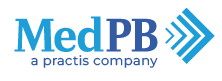 Marketing Survey www.medpb.com   |    Call or text 203.496.4454Your Name:Your Name:Practice Name:Website:Email:Phone:	